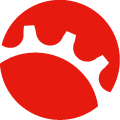 Japan Bike Technique 2022参加申込書Japan Bike Technique実行委員会 御中Japan Bike Technique 2022への参加を申し込みます。チームロゴ、車両写真等が有れば別途添付してください。記入欄に書き込み切れない場合は、別紙添付にて記載してください。	2022年月日チーム名：代表名　：項　　目項　　目内　　　容内　　　容内　　　容参加チーム名参加チーム名チーム分類：チーム分類：　ビルダー、　メーカー、　　ショップ、　　個人　ビルダー、　メーカー、　　ショップ、　　個人　ビルダー、　メーカー、　　ショップ、　　個人チーム代表者名チーム代表者名ライダー予定者名ライダー予定者名ビルダー名ビルダー名参加カテゴリー参加カテゴリー [通常車両]　　 [e-Bike]　　（一つを選択してください） [通常車両]　　 [e-Bike]　　（一つを選択してください） [通常車両]　　 [e-Bike]　　（一つを選択してください）予定車両概要予定車両概要抱負抱負連絡先(マネージャー)氏名電話連絡先(マネージャー)Mail